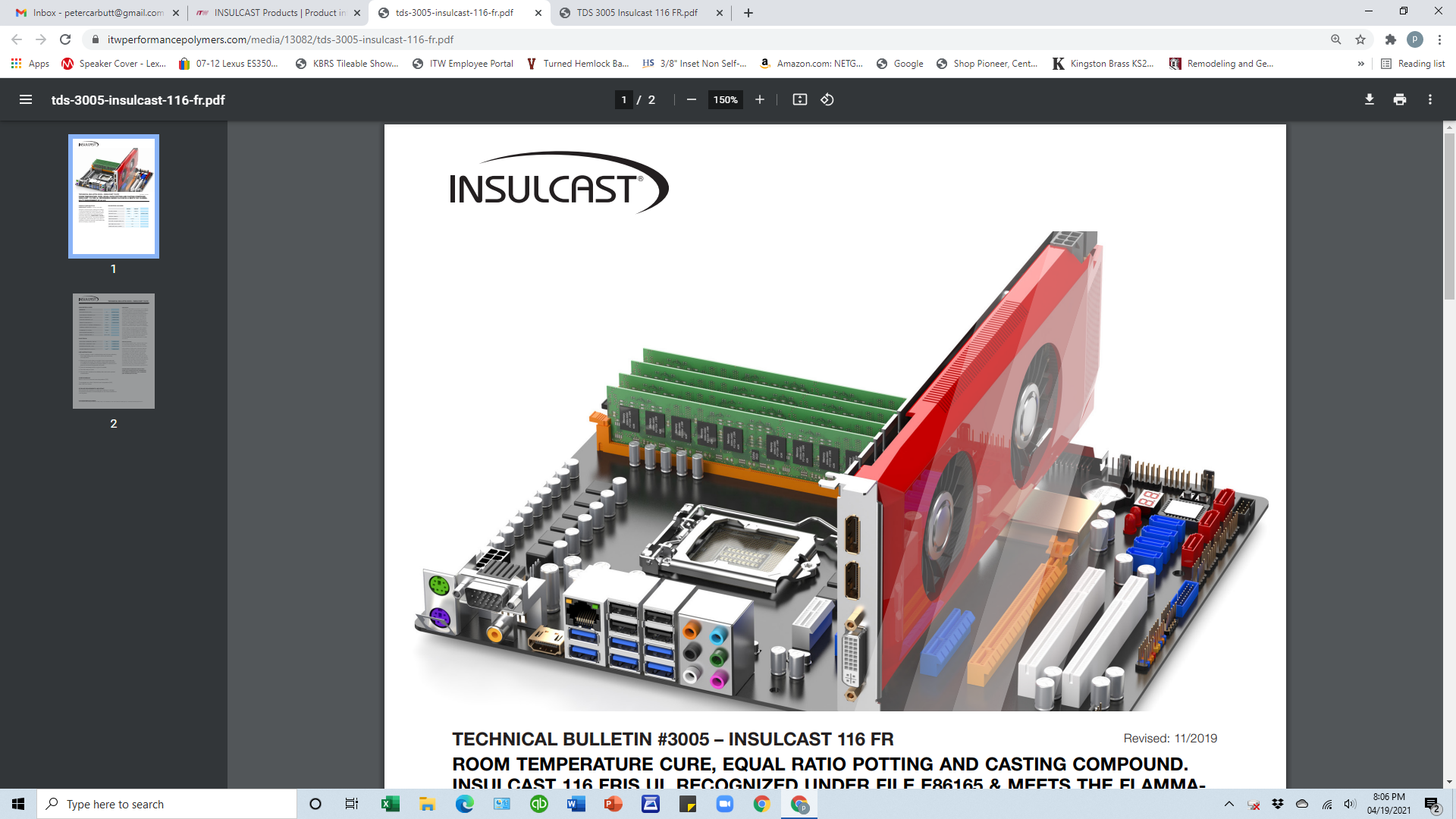 3135. SZ. MŰSZAKI JELENTÉS – INSULCAST 140 FR ÖNTHETŐ EPOXI HŰTŐBORDA, UL-JÓVÁHAGYÁS AZ E86165 AKTÁBAN, ÉS MEGFELEL AZ UL94V-1 GYÚLÉKONYSÁGGAL KAPCSOLATOS KÖVETELMÉNYEINEKTERMÉKLEÍRÁSAz INSULCAST 140 FR egy magas szintű hővezetésű epoxi öntőrendszer. Ez a rendszer INSULCURE 11B termékkel való kötés esetén Class F üzemi tulajdonságokat is nyújt.TULAJDONSÁGOK KÖTETLEN ÁLLAPOTBAN3135. SZ. MŰSZAKI JELENTÉS – INSULCAST 140 FRTULAJDONSÁGOK KÖTÖTT ÁLLAPOTBANELEKTROMOSKEVERÉSI UTASÍTÁSOKMelegítse elő az INSULCAST 140 FR terméket 50 oC-ra (122 oF) a folyás és a levegő-kibocsátás elősegítése érdekében.Keverje el alaposan a tartalmát, amíg minden töltőanyag diszpergál.Mérje ki a szükséges mennyiséget az INSULCAST 140 FR termékből. Mérjen bele 3-4 egység INSULCURE 11B terméket 100 egység INSULCAST 140 FR termékhez.Keverje el alaposan, és győződjön meg arról hogy a keverőtartály oldalait és alját súrolja.Ha üregmentes öntvényekre van szükség, légtelenítse 2-5 percig 29 in.Hg/0,98 bar nyomáson.Öntse bele az öntőformába vagy az üregbe.KÖTÉS ÜTEMEZÉSEINSULCURE 11B 	Gyors kötés - 120 ºC (122 oF) 2 órán keresztül.Kis tömeg - 95 ºC 2-3 órán keresztül, plusz 1 óra 120 ºC-on (248 oF)Nagy tömeg - (>5 font/2,26 kg), 65 ºC (149 oF) 4 órán keresztül, plusz 2 óra 120 ºC-on (248 oF).UTÓKÖTÉS	150 oC (302 oF) 4 órán keresztül(150 ºC (302 oF) feletti üzemi hőmérséklet esetén).FONTOS:Az alábbiak felülírják a vállalat formanyomtatványainak, leveleinek és dokumentumainak bármely rendelkezését. AZ ITW PERFORMANCE POLYMERS SEM KIFEJEZETTEN, SEM HALLGATÓLAGOSAN NEM VÁLLAL GARANCIÁT, BELEÉRTVE AZ ELADHATÓSÁGRA VAGY A TERMÉK KONKRÉT CÉLRA VALÓ ALKALMASSÁGRA VONATKOZÓ GARANCIÁKAT IS. A termékkel kapcsolatos dokumentumokban szereplő állítások vagy ajánlások nem értelmezhetők a jelenlegi vagy bármely későbbi szabadalom megsértésére vonatkozó indítékként. AZ ITW PERFORMANCE POLYMERS SEMMILYEN KÖRÜLMÉNYEK KÖZÖTT NEM VONHATÓ FELELŐSSÉGRE AZON VÉLETLENSZERŰ, KÖVETKEZMÉNYES VAGY EGYÉB KÁROKÉRT, AMELYEK A TERMÉK HASZNÁLATÁBÓL VAGY KEZELÉSÉBŐL EREDŐ VÉLT HANYAGSÁG, A JÓTÁLLÁS, A SZIGORÚ FELELŐSSÉG VAGY EGYÉB ELMÉLET MEGSÉRTÉSE MIATT KÖVETKEZTEK BE.Az ITW PERFORMANCE POLYMERS kizárólagos felelőssége a termékei gyártása, felhasználása vagy értékesítése során felmerülő bármely követelésért a vevő vételárának visszatérítése, feltéve, hogy ezeket a termékeket az ITW PERFORMANCE POLYMERS kizárólagosan véleményezte, az ilyen visszatérítés indoklására.EGÉSZSÉGGEL KAPCSOLATOS FIGYELMEZTETÉS:Használat előtt olvassa el a termékbiztonsági adatlapot (SDS). Szükség lehet NIOSH vagy CE által jóváhagyott légzésvédő eszköz használatára. Kerülje a lehetséges füstök, ködök és gőzök belélegzését, amelyek súlyos légzési károsodást okozhatnak. Mindig megfelelő szellőzésű helyiségekben dolgozzon, hogy a poliamin és más vegyi füstök és adott esetben az oldószer füstjei el legyenek vezetve. Védőszemüveg, védőruházat, gumikesztyű, védőkrém használata szükséges. Az anyag szembe kerülése esetén öblítse ki alaposan tiszta vízzel húsz (20) percen keresztül, majd forduljon orvoshoz. Kerülje a bőrre kerülést. Az anyag bőrrel érintkezve dermatitiszt okozhat. Mindig azonnal mossa le a kitett területet meleg vízzel és szappannal, majd öblítse le tiszta vízzel. Tartson be minden óvintézkedést.Oldószer alapú anyagok vagy oldószerek használata esetén fontos, hogy távol tartsuk nyílt lángtól vagy gyújtóforrástól.TOVÁBBI ELSŐSEGÉLY-NYÚJTÁSI INFORMÁCIÓKÉRT TEKINTSE MEG AZ ANYAG BIZTONSÁGI ADATLAPJÁT. VEGYI VÉSZHELYZET ESETÉN HÍVJA A CHEMTREC SZERVEZETET (ÉJJEL-NAPPAL): 800 424-9300.INSULCAST 140 FRINSULCAST 11BLÁTHATÓ SZÍNFeketeBorostyánsárga-VISZKOZITÁS, cP220 000700ASTM D 2393FAJSÚLY2,600,95-KEVERÉSI ARÁNY (tömeg szerint)100:3-4100:3-4-KEVERÉSI VISZKOZITÁS 60 ºC-on, cP50 00050 000ASTM D 2393ELTARTHATÓSÁG 25 oC-on, óra.2,52,5-SZAVATOSSÁGI IDŐ 25 ºC-on, hónap1212-FIZIKAIKEMÉNYSÉG, DUROMÉTER (Shore D)90-95ASTM D 2393SZAKÍTÓSZILÁRDSÁG, psi / MPa8 500 / 58,6ASTM D 638SZAKADÁSI NYÚLÁS, %<1,0ASTM D 638NYOMÓSZILÁRDSÁG, psi / MPa18 000 / 124,1ASTM D 790HAJLÍTÓSZILÁRDSÁG, psi / MPa13 500 / 93,1ASTM D 790HŐTÁGULÁSI EGYÜTTHATÓ, m/mK26x10-6-HŐTORZÍTÁSI PONT, ºC155-HŐVEZETÉS, W/mK2,3-ÜZEMI HŐMÉRSÉKLET, ºC-55 – 155-DIELEKTROMOS ERŐSSÉG, volt/mil / V/m420 / 1,65x107ASTM D 149DIELEKTROMOS ÁLLANDÓ, 1 kHz6,3ASTM D 150DISSZIPÁCIÓS TÉNYEZŐ, 1 kHz0,015ASTM D 150TÉRFOGAT-ELLENÁLLÁS, ohm-cm1x1015ASTM D 257